关于苏州市生态环境局危废专项督查反馈问题的整改报告  苏州市生态环境局：贵局于2020年二季度相城生态环境局双随机，共计发现1个问题，我公司对此非常重视，并立即组织进行整改，现将整改情况汇报如下：问题1:废液储存处标识不全。整改措施：补充其它标识。整改进度：已完成。                               完成图片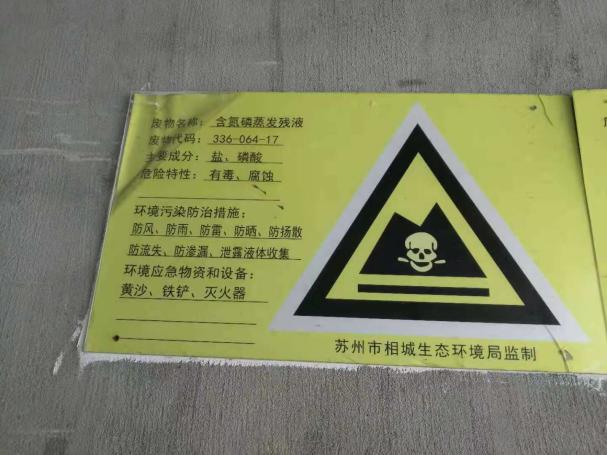 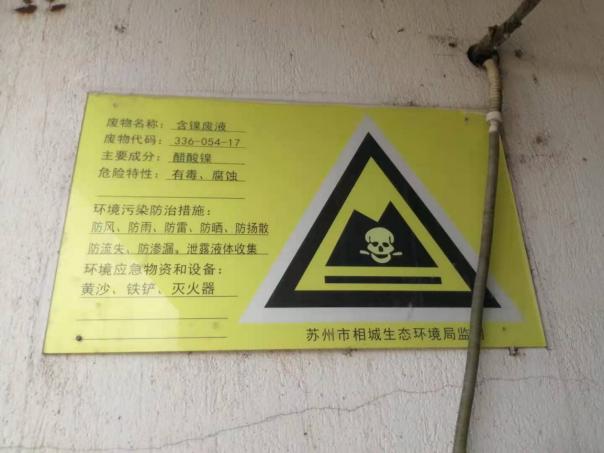 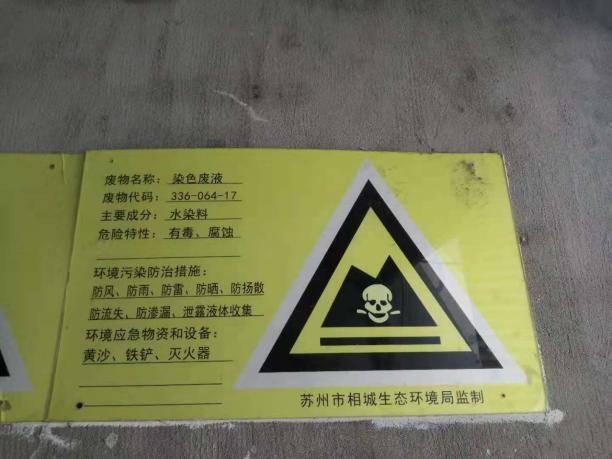 苏州普强电子科技有限公司                                        2020年5月23日